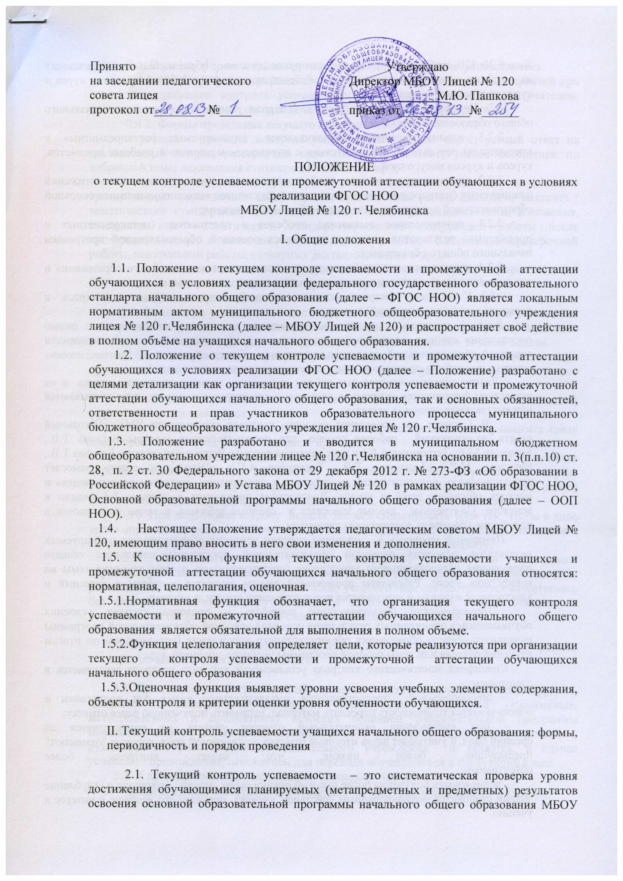 Лицей № 120, проводимая учителем или руководителями образовательного учреждения на  учебных занятиях в соответствии с Рабочей программой учебного предмета, курса и курса внеурочной деятельности.2.2. Целями и задачами  текущего контроля успеваемости учащихся начального общего образования являются:2.2.1. анализ овладения обучающимися  планируемых (метапредметных и предметных) результатов с соответствии с изучаемым материалом учебных предметов, курсов и курсов внеурочной деятельности;2.2.2. диагностирование хода  учебного процесса, выявление динамики достижений планируемых (метапредметных и предметных) результатов освоения учащимися основной образовательной программы начального общего образования;2.2.3. своевременное выявление пробелов в достижении (метапредметных и предметных) результатов освоения учащимися основной образовательной программы начального общего образования;2.2.4. стимулирование учебного труда учащихся начального общего образования и установление взаимодействия «ученик – учитель» «учитель – ученик». 2.3. К текущему контролю относится входной контроль, поурочный контроль  и периодический (тематический) контроль.         Входной контроль – процедура, проводимая в начале учебного года с целью определения степени сохранения планируемых  результатов освоения обучающимися основной образовательной программы начального общего образования. Диагностические контрольные работы по русскому языку и математике проводится в сентябре.            Диагностические контрольные работы проводятся, начиная со второго класса, и их результаты фиксируются учителем в классном и электронном журналах  и не учитываются при выставлении оценки за четверть. В 1 классе для проведения входного контроля используется УМК «Школьный старт», включающий  рабочая тетрадь для первоклассников (авторы Беглова Т.В., Битянова М.Р., Теплицкая А.Г.) и методические рекомендации к ней (авторы Беглова Т.В., Битянова М.Р., Меркулова Т.В., Теплицкая А.Г.). «Школьный старт» помогает  осуществлению  педагогической диагностики и организации  учителем первых недель и месяцев обучения детей в школе. Диагностика проводится в течение 3-4 недели в сентябре. Полученные  данные заносятся в  сводные таблицы, а также включаются в портфолио (портфель достижений) учащегося.         Поурочный контроль –   проверка степени усвоения обучающимися планируемых результатов освоения основной образовательной программы начального общего образования образовательного учреждения (организации) по итогам изучения темы на конкретном уроке. Результаты проверочной работы заносятся учителем в классный и  электронный журналы и учитываются при выставлении оценки за четверть.      Периодический (тематический) контроль – проверка степени усвоения обучающимися планируемых результатов освоения основной образовательной программы начального общего образования образовательного учреждения (организации) по итогам изучения раздела или темы рабочей программы учебного предмета, курса.     Специфика тематического контроля успеваемости как вида контроля заключается в следующем:	– обучающемуся  предоставляется дополнительное время для подготовки и обеспечивается возможность пересдать материал, исправить полученную ранее отметку;	– при выставлении окончательной отметки учитель не ориентируется на
средний балл, а учитывает лишь итоговые отметки по сдаваемой теме, которые "отменяют" предыдущие, более низкие, что делает контроль более
объективным;	– возможность получения более высокой оценки своих знаний. Уточнение и углубление знаний становится мотивированным действием ученика, отражает его желание и интерес к учению.	2.4. Порядок, формы и сроки  проведения текущего контроля  успеваемости:            2.4.1. Порядок, формы, периодичность, количество обязательных мероприятий при проведении текущего контроля успеваемости обучающихся определяются учителем, преподающим этот предмет, и отражаются в рабочих программах по предмету. 2.4.2. Формы проведения текущего контроля: 	– устный   текущий контроль успеваемости (устный опрос; устный ответ на поставленный вопрос; развернутый ответ по заданной теме; устное сообщение по избранной теме; декламация стихов; чтение текста и др.);– письменный текущий контроль успеваемости  (письменное выполнение тренировочных упражнений; лабораторных, практических работ; написание диктанта / тематического стандартизированного диктанта  после прохождения темы, изложения, сочинения или  тематической стандартизированной контрольной работы после прохождения темы; выполнение самостоятельной работы;  письменной проверочной работы, контрольной работы, словарных диктантов, тестов и др.); – выполнение заданий с использованием ИКТ (компьютерное тестирование, on-line тестирование с использованием Интернет-ресурсов );- самоанализ и самооценка.          2.5. Отметка за устный ответ выставляется в ходе урока и заносится в классный и электронный журналы и в дневник ученика. Отметка за письменную работу заносится учителем в классный и электронный  журналы и в дневник ученика в течение недели. 2.6. Всем учащимся, присутствующим на уроке, выставляются оценки при проведении письменных контрольных работ. За обучающие работы выставляются только положительные оценки. 2.7. Отметки  за письменные работы выставляются в классный и электронный журналы к следующему уроку.2.8. Не допускается выставление неудовлетворительных отметок учащимся сразу после пропуска занятий по уважительной причине. 2.9. В случае выполнения обучающимися работы на отметку «2» с ним проводится дополнительная работа до достижения им положительного результата. В случае отсутствия учащегося на контрольной работе без уважительной причины работа выполняется им в индивидуальном порядке во время, назначенное педагогом.          2.10. При подготовке к уроку  педагог должен спланировать урок так, чтобы в ходе урока опросить не менее 3-4 обучающихся. Нижний предел частоты выставления оценок – одна оценка на учащегося не менее двух раз в месяц по каждому предмету.            2.11. В соответствии с СанПин 2.4.2.2821-10 п. 10.10 в 1-м классе
обучение проводится без балльного оценивания знаний обучающихся.  Текущий контроль успеваемости обучающихся 1 класса в течение учебного года осуществляется качественно, без фиксации достижений обучающихся в классном журнале в виде отметок по пятибалльной системе. Допускается словесная объяснительная оценка. III. Промежуточная аттестация учащихся начального общего образования: формы, периодичность и порядок проведения        3.1. Промежуточная  аттестации обучающихся – установление фактического уровня, динамики достижения обучающимися планируемых результатов (личностных, метапредметных и предметных) освоения основной образовательной программы начального общего образования образовательного учреждения, проводится учителем и  руководящими работниками образовательного учреждения  и является, в случае успешного прохождения, основанием для перевода обучающегося в следующий класс.        3.2. К промежуточной аттестации обучающихся относится: промежуточная аттестация обучающихся  по окончании четверти (2-4 классы); промежуточная аттестация обучающихся  по окончании учебного года (2-3 классы);  промежуточная аттестация  выпускников начального общего образования (4 классы).      3.3. При проведении промежуточной аттестации по всем учебным предметам, курсам и курсам внеурочной деятельности могут использоваться устные и письменные формы промежуточной аттестации.          Формы устного контроля предметных результатов: проверка читательской деятельности, проект, творческая работа.         Формы письменного контроля предметных результатов: стандартизированная контрольная работа, комплексная работа, тест, проект, диктант, творческая работа, практическая работа.       3.4. Оцениванию подлежат три основные группы результатов: личностные, метапредметные и предметные. Оценка личностных результатов осуществляется в безотметочной форме; метапредметные и предметные – в отметочной форме.        3.5. Аттестационные материалы на базовом и повышенном уровнях для оценки метапредметных и предметных результатов и форма проведения промежуточной аттестации разрабатываются и определяются педагогами методического объединения начальных классов.       3.6. Материалы для оценки личностных результатов разрабатываются специалистами социально – психологической службы лицея.        3.7. Педагогический работник обязан ознакомить обучающихся и их родителей (законных представителей) с системой текущего и промежуточного контроля успеваемости по своему учебному предмету, курсу на начало каждого учебного года.        3.8. Формы проведения промежуточной аттестации по окончании четверти (полугодия):комплексная  контрольная работа (2-4 класс);русский язык – диктант с грамматическим заданием, стандартизированная контрольная работа, комбинированная контрольная работа, тест, проект (2-4 класс);математика - стандартизированная контрольная работа, комбинированная контрольная работа,  тест, проект (2-4 класс);литературное чтение – проверка навыка чтения, стандартизированная контрольная работа, тест (2-4 класс);английский язык – аудирование, проверка навыка чтения, тест, проект (2-4 класс);окружающий мир - стандартизированная контрольная работа, тест, проект (2- 4 класс)технология – проект (2-4 класс); физическая культура – сдача нормативов, реферат (2-4 класс);изобразительное искусство – творческая работа, тест (2-4 класс);музыка – творческая работа, тест, проект (2-4 класс);основы мировых религиозных культур и светской этики (ОРКСЭ)– проект, творческая работа (4 класс).       Административный контроль навыка чтения проводится два раза в  течение учебного  года (декабрь, апрель-май). Текущий контроль техники чтения  проводится учителями начальных классов ежемесячно.      Результаты проверки  фиксируются  в классном и электронном журналах и учитываются при выставлении оценок за четверть.      3.9. Промежуточная аттестация учащихся 2-4 классов проводится, как правило, в период с 10 по 22 мая. Формы проведения промежуточной  аттестации обучающихся по окончании учебного года:- 2-3 классы – стандартизированные  контрольные работы по русскому языку и математике;  комплексная работа на основе единого текста;-  4 классы – стандартизированные  контрольные работы по русскому языку, математике и  по предмету «Окружающий мир»;  комплексная работа на основе единого текста.            3.10. В особых случаях учащиеся могут быть освобождены от промежуточной аттестации: по состоянию здоровья; в связи с пребыванием в учреждениях санаторно- оздоровительного типа или в случаях стационарного лечения.   3.11. Учащиеся 2-3 классов, успешно прошедшие промежуточную аттестацию и имеющие по всем предметам учебного плана отметки не ниже удовлетворительных, переводятся решением педагогического совета в следующий класс.IV. Итоговая оценка качества освоения обучающимися основной образовательной программы начального общего образования4.1. Итоговая оценка качества освоения обучающимися основной образовательной программы начального общего образования осуществляется образовательным учреждением. В итоговой оценке учащихся 4 классов учитываются:   - результаты промежуточной аттестации обучающихся, отражающие динамику их индивидуальных образовательных достижений, продвижение в достижении планируемых результатов освоения основной образовательной программы начального общего образования;         - результаты итоговых работ по русскому языку, математике, по предмету     «Окружающий мир, характеризующие уровень освоения обучающимися основных формируемых способов действий в отношении к опорной системе знаний, необходимых для обучения на уровне основного общего образования;         - проектная работа.       4.2. Итоговая оценка  достижений планируемых результатов фиксирует
достижение на трех уровнях:•        оптимальный уровень - на «хорошо» и «отлично» усвоил опорную систему
знаний  по  всем  предметами  и  овладел  метапредметными действиями, выполнение итоговых работ: не менее 65% заданий базового уровня и не менее 50%  выполнения заданий на повышенном уровне•        допустимый уровень - усвоил опорную систему знаний по всем предметам
и овладел метапредметными действиями, выполнение итоговых работ на
базовом уровне не менее 50%•        недопустимый уровень - не достигнуты планируемые результаты по всем
основным разделам учебной программы и результаты выполнения итоговых
работ - менее 50% заданий базового уровня8.4. Педагогический совет лицея принимает решение об успешном освоении
обучающимися основной образовательной программы начального общего образования и переводе на  уровень основного  общего образования.V. Критерии оценивания личностных, метапредметных и предметных результатов освоения основной образовательной программы начального общего образования5.1. Оценка личностных  результатов5.1.1.   Личностные результаты обучающихся  в   соответствии   с требованиями   ФГОС  НОО не подлежат итоговой отметке.5.1.2. Основными объектами оценки личностных результатов обучающихся являются   внутренняя позиция, самооценка,  личностная  мотивация   учебной деятельности, ориентация на моральные нормы их выполнения.5.1.3. Оценка личностных результатов обучающегося (ценностных   ориентаций, интереса, готовности к обучению, мотивации к обучению и, др.) осуществляется в лицее в ходе ежегодных мониторинговых исследований.5.1.4.  Мониторинговые исследования проводятся педагогом-психологом лицея.5.1.5. Информация, полученная по итогам мониторинговых исследований личностного развития обучающихся, является основанием для  принятия управленческих решений при проектировании и реализации программ развития лицея, программ поддержки образовательного процесса.5.1.6. Доступ  к  информации о  личностном  развитии  обучающихся
регламентирован.5.1.7. Персональные показатели личностного развития выдаются обучающимся, их
родителям   (законным   представителям), учителям для  принятия решений о траектории обучения и её коррекции.5.1.8.При   мониторинговых   исследованиях  персональная  информация  является конфиденциальной, для анализа используются только агрегированные данные или данные, в которых персональная информация заменена на идентификаторы.5.1.9.Оценивание сформированности личностных результатов проводится с учётом этических принципов охраны и защиты интересов ребёнка и конфиденциальности в  форме, не представляющей угрозы личности, психологической безопасности и эмоциональному статусу обучающегося. 5.1.10. Для оценки личностного развития применяются типовые методики: - диагностика личностной готовности к школьному обучению дошкольников; - выявление сформированности Я- концепции и СО (самоотношение); - выявление  рефлексивности самооценки в  учебной  деятельности; -  определение  уровня  сформированности  учебно-познавательного интереса;- выявления мотивационных предпочтений в учебной деятельности;- выявление усвоения нормы взаимопомощи;
- выявление уровня развития познавательных процессов.5.1.11. Показатели личностного развития обучающихся фиксируются в журнале психолого-педагогических наблюдений, в аналитических справках, составленных специалистами социально-психологической службы.5.1.12.  Оценка индивидуального  прогресса личностного  развития обучающихся, которым   необходима  специальная  поддержка, проводится в процессе  систематического наблюдения за ходом развития психического развития в форме возрастно-психологического    консультирования    и    проводится    психологом, имеющим профессиональную подготовку в области возрастной психологии.5.1.13.     Оценка личностного  развития обучающихся, которым необходима специальная поддержка, осуществляется только по запросу родителей (законных представителей),  учителей,  администрации  (при  согласовании  с  родителями (законными представителями).5.1.14.  Вывод о сформированности внутренней позиции, самооценки, личностной мотивации учебной деятельности, знания моральных норм и морально-этических суждений фиксируется в характеристике обучающегося при переводе на уровень основного общего образования.5.2.  Оценка метапредметных результатов.           5.2.1. Метапредметные результаты - это универсальные способы деятельности, применимые как в рамках образовательного процесса, так и при решении проблем в реальных жизненных ситуациях.           5.2.2. Оценка метапредметных результатов осуществляется в ходе проведения контрольных  работ по предметам,  комплексных работ на межпредметной основе и выполнения группового проекта. Проверочные задания, требующие совместной (командной) работы позволяют оценить сформированность коммуникативных учебных действий.         5.2.3.В качестве дополнительного инструментария для системы Л.В.Занкова разработан программа педагогического мониторинга развития универсальных учебных действий учащихся 1–4 классов «Учимся мыслить и действовать». В программе реализуется комплексный психолого-педагогический подход к отслеживанию и оценке процесса развития ребенка с первых недель его обучения в начальной школе и до окончания 4 класса.            5.2.4. В 1-4 классах  используются следующие механизмы оценивания метапредметных результатов:- бинарное оценивание (достиг/не достиг);-уровневый подход (высокий, выше среднего, средний, ниже среднего, низкий).         5.2.4 Целью комплексной  работы является оценка способности обучающихся работать с информацией, представленной в различном виде (в виде литературных и научно-познавательных текстов, таблиц, диаграмм, графиков и др.) и решать учебные и практические задачи на основе сформированных предметных знаний и умений, а также универсальных учебных действий на межпредметной основе.             5.2.5. Комплексная работа включает в себя:       – задания базового уровня сложности,  которая позволит проверить освоение блока «Выпускник научится». Количество заданий базового уровня составляет 75%  работы;        – задания повышенного уровня сложности из блока «Выпускник научится» и блока «Выпускник получит возможность научиться».  Количество заданий повышенного уровня составляет 25%  работы;        – задания базового и повышенного уровня сложности чередуются, что исключает возможность учебной перегрузки обучающихся. Все вопросы контрольно-измерительных материалов ориентированы на выявление уровня освоения метапредметных результатов основной образовательной программы начального общего образования.          На выполнение всей работы отводится 40 минут.         5.2.3. Задания базового уровня сложности оцениваются по двухбалльной шкале:        1 балл – дан верный ответ;        0 баллов – дан неверный ответ или несколько ответов.        Задания повышенного уровня сложности оцениваются по трехбалльной шкале:         2 балла – дан верный ответ;        1 балл – дан частично верный ответ;        0 баллов - дан неверный ответ.  Задания  из блока «Выпускник получит возможность научиться» (из программы формирования УУД) оцениваются по трехбалльной шкале:2 балла – дан верный ответ;1 балл – дан частично верный ответ;0 баллов - дан неверный ответ.              5.2.4. Результаты метапредметной группы оценивают  уровням:– высокий уровень –  84-100 %;– уровень выше среднего – 67-84 %;– средний уровень – 50-67 %;– уровень ниже среднего – 49-24 %;– низкий уровень – 24 - 0 %.Шкала перевода процентного соотношения оценочных суждений в пятибалльную систему оценивания:          5.2.5.  Для проведения мониторинга  формирования УУД в системе Л.В.Занкова используются тетради «Учимся мыслить и действовать» (под ред. М.Р.Битяновой), где представлены диагностические задания на оценку уровня сформированности конкретных видов УУД.       Обработка результатов  мониторинга проводится при помощи специальной программы,  позволяющей оценить динамику достижений как отдельного ученика, так и всего класса.           5.2.6.  Организация работы по выполнению  группового проекта.При организации проектной работы в начальной школе необходимо учитывать возрастные психолого-физиологические особенности детей младшего школьного возраста. Важно обратить внимание на следующие моменты:- темы детских работ выбираются из содержания учебных предметов. Проблема проекта или исследования, обеспечивающая мотивацию включения в самостоятельную работу, должна быть в области познавательных интересов ребенка и находиться  в зоне ближайшего развития;- длительность выполнения проекта или исследования целесообразно ограничить 1-2 неделями в режиме урочно-внеурочных занятий;- целесообразно в процессе работы над темой включать экскурсии, прогулки-наблюдения, социальные акции, работу с различными текстовыми источниками информации, подготовку практически значимых продуктов и широкую общественную презентацию (с приглашением родителей, коллег-педагогов и руководителей образовательного учреждения).Количество групповых проектов5.3. Оценка предметных результатов.5.3.1.  Достижение предметных результатов обеспечивается за счет основных компонентов образовательного процесса -  учебных предметов, представленных     в инвариантной части базисного учебного плана.              Объектом    оценки    являются    действия,    выполняемые    обучающимися    с  предметным содержанием.5.3.2.  При оценке предметных результатов в 1классе исключается система балльного (отметочного) оценивания. Недопустимо также использование любой знаковой символики, заменяющей цифровую отметку. Оценивание младших школьников в течение первого года обучения осуществляются в форме словесных качественных оценок на критериальной основе, в форме письменных заключений учителя, по итогам проверки самостоятельной работы в соответствии с критериями, либо в форме «волшебных линеек», значков «+», «-»,  «?». Использование данных форм оценивания осуществляется в соответствии с методическим письмом Министерства образования от 03.06. 2003 № 13-51-120/13 «О системе оценивания учебных достижений младших школьников в условиях безотметочного обучения в общеобразовательных учреждениях».            Результаты, полученные в ходе текущего и промежуточного оценивания, фиксируются в специальном «Листе достижений учащихся», включающего совокупность критериев освоения программы первого класса, и обозначаются показателями: высокий, средний, низкий.         5.3.3.  В 1 классе контрольные работы проводятся в конце учебного года не позднее 20-25 апреля.  Обучающиеся первого класса на второй год не оставляются.          5.3.4.   В начальной школе  используются следующие механизмы оценивания предметных результатов:-во 2-4 классах - пятибалльное оценивание: «5» - отлично; «4» - хорошо; «3» - удовлетворительно;  «2» - плохо, «1»- очень плохо:-качественное (безотметочное) оценивание в 1 классах;-качественное (безотметочное) оценивание в 4 классах по предмету «Основы религиозных культур и светской этики».         5.3.5. Характеристика  цифровой отметки для предметных результатов:–  «5» (отлично) – уровень выполнения требований значительно выше базового: отсутствие ошибок как по текущему, так и по предыдущему учебному материалу; не более одного недочета (два недочета приравниваются к одной ошибке); логичность и полнота изложения;– «4» (хорошо) – уровень выполнения требований выше базового: использование дополнительного материала, полнота и логичность раскрытия вопроса; самостоятельность суждений, отражение своего отношения к предмету обсуждения. Наличие 2-3 ошибок или 4-6 недочетов по текущему учебному материалу; не более 2 ошибок или 4 недочетов по пройденному материалу; незначительные нарушения логики изложения материала; использование нерациональных приемов решения учебной задачи; отдельные неточности в изложении материала;– «3» (удовлетворительно) – достаточный базовый уровень выполнения требований, предъявляемых к конкретной работе; не более 4-6 ошибок или 10 недочетов по текущему учебному материалу; не более 3-5 ошибок или не более 8 недочетов по пройденному учебному материалу; отдельные нарушения логики изложения материала; неполнота раскрытия вопроса; – «2» (плохо)  – уровень выполнения требований ниже базового; наличие более 6 ошибок или 10 недочетов по текущему материалу; более 5 ошибок или более 8 недочетов по пройденному материалу; нарушение логики, неполнота, нераскрытость обсуждаемого вопроса, отсутствие аргументации либо ошибочность ее основных положений.- «1» (очень плохо)- полное незнание или непонимание пройденного материала.           5.3.6. По курсу «Основы религиозных культур и светской этики»  вводится безотметочное обучение. Применяется зачётная система («зачёт»/«незачёт»). Объектом оценивания по данному курсу становится нравственная и культурологическая компетентность ученика, рассматриваемые как универсальная способность человека понимать значение нравственных норм, правил морали, веры и религии в жизни человека, семьи, общества, воспитание потребности к духовному развитию, которая проводится в форме систематизированных упражнений и тестовых заданий разных типов.   VI. Особенности организации контроля и оценки по отдельным учебным предметам6.1. Особенности организации контроля и оценки по русскому языку        6.1.1. Контроль за уровнем достижений предметных результатов обучающихся по  русскому языку проводится в форме письменных работ: диктантов,  контрольных работ (списывание), изложений, тестовых заданий.Диктант служит средством проверки орфографических и пунктуационных умений и навыков. Контрольная работа, как и диктант, – способ проверки усвоенных орфографических и пунктуационных правил, сформированности умений и навыков.            Здесь также проверяется умение списывать с печатного текста, обнаруживать орфограммы, находить границы предложения, устанавливать части текста, выписывать ту или иную часть текста.Изложение (обучающее) проверяет, как идет формирование навыка письменной речи; умения понимать и передавать основное содержание текста без пропусков существенных моментов; умение организовать письменный пересказ, соблюдая правила родного языка.Тестовые задания –  динамичная форма проверки, направленная на установление уровня сформированности умения использовать свои знания в нестандартных учебных ситуациях.Самостоятельные работы – проверка усвоения способов учебных  задач. 	6.1.2. Вводится оценка «за общее впечатление от письменной работы». Сущность ее состоит в определении отношения учителя к внешнему виду работы (аккуратность, эстетическая привлекательность, чистота, оформленность и др.). Эта отметка ставится как дополнительная, в классный журнал не вносится. Таким образом, в тетрадь (и в дневник ученика) учитель выставляет две отметки (например, 5,3): за правильность выполнения учебной задачи и за общее впечатление от работы. Снижение отметки «за общее впечатление от работы» допускается, если:          –  в работе имеются не менее трёх неаккуратных исправлений;            – работа оформлена небрежно, плохо читаема, в тексте много зачеркиваний, клякс, неоправданных сокращений слов, отсутствуют поля и красные строки.       Данная позиция учителя в оценочной деятельности позволит более объективно оценивать результаты обучения.        6.1.3. Классификация ошибок и недочетов, влияющих на снижение оценки.Ошибки:      – нарушение правил написания слов, включая грубые случаи пропуска, перестановки, замены, вставки лишних букв в словах;      –  неправильное написание слов, не регулируемых правилами, круг которых очерчен программой каждого класса (слова с непроверяемым написанием);     –  отсутствие изученных знаков препинания в тексте (в конце предложения и заглавной буквы в начале предложения);      –   наличие ошибок на изученные правила по орфографии. Первые 3 ошибки на одну орфограмму считать за одну ошибку, последующие по количеству ошибок;        –  существенные отступления от авторского текста при написании изложения, искажающие смысл произведения;        – отсутствие главной части изложения, пропуск важных событий, отраженных в авторском тексте;      – три  исправления.Недочеты:      –  отсутствие знаков препинания в конце предложений, если следующее предложение написано с большой буквы;       – неправильное написание одного слова (при наличии в работе нескольких таких слов) на одно и то же правило;       – незначительные нарушения логики событий авторского текста при написании изложения.      Снижение отметки за общее впечатление от работы допускается в случаях, указанных выше.При оценке изложения необходимо обратить внимание на полноту передачи основного содержания текста, на наличие пропусков существенных моментов в тексте, на искажения при передаче авторского замысла, на отсутствие главной части повествования.6.1.4. Диктант. Тексты диктантов подбираются средней трудности с расчетом на возможность их выполнения всеми детьми. Каждый текст включает достаточное количество изученных орфограмм (примерно 60% от общего числа всех слов диктанта). Текст не должен иметь слова на не изученные к данному моменту правила или такие слова заранее выписываются на доске. Нецелесообразно включать в диктанты и слова, правописание которых находится на стадии изучения.В качестве диктанта предлагаются связные тексты - либо авторские, адаптированные к возможностям детей, либо составленные учителем. Тематика текста должна быть близкой и интересной детям: о природе, дружбе, жизни детей, родной стране, путешествиях и т.п. Предложения должны быть просты по структуре, различны по цели высказывания и состоять из 2-8 слов с включением синтаксических категорий, которые изучаются в начальной школе (однородные члены предложения).Объем диктанта:Оценка за диктант:«5» – за работу, в которой нет ошибок, и есть 2 аккуратных исправления.«4» – за работу, в которой допущено 1–2 ошибки и 1-2 исправления.«3» – за работу, в которой допущено 3–5 ошибок. «2» – за работу, в которой допущено  до 7 ошибок. «1» - за работу, в которой допущено  более 7 ошибок.  Оценка за   грамматическое задание: «5» – выполнено без ошибок. «4» – правильно выполнено не менее 3/4 заданий. «3» – правильно выполнено не менее 1/2 заданий. «2» – правильно выполнено менее 1/2 заданий. «1» -  неверно выполнены  задания или не приступал к выполнениюКоличество итоговых контрольных работ по русскому языку(диктанты с грамматическим заданием)6.1.5. Контрольное списывание. Тексты для самостоятельного списывания учащихся предлагаются для каждого класса на 5 – 8  слов больше, чем тексты для контрольного диктанта.Объем контрольного списыванияОценка за контрольное списывание:«5» – за безукоризненно выполненную работу, в которой нет исправлений. «4» – за работу, в которой допущена 1 ошибка или 1–2 исправления. «3» – за работу, в которой допущены 2–3 ошибки и 1 исправление. «2» – за работу, в которой допущены 4 ошибки. «1» - за работу, в которой допущено более 4 ошибок.9.1.6. Объем словарного диктантаОценка за словарный диктант«5» – без ошибок. «4» – 1 ошибка и 1 исправление. «3» – 2 ошибки и 1 исправление. «2» – 3 ошибки.«1»  - более 3 ошибок.9.1.7. Изложение.  Изложение проверяет, как идет формирование навыка письменной речи; умения понимать и передавать основное содержание текста без пропусков существенных моментов; умение организовывать письменный пересказ, соблюдая правила родного языка.    При оценке изложения необходимо обратить внимание на полноту передачи основного содержания текста, на наличие пропусков существенных моментов в тексте, на искажения при передаче авторского замысла, на отсутствие главной части повествования.Тексты для 2–3 классов, предназначенные для изложения и сочинения, соответственно увеличиваются на 10-15 слов от нормы объема диктанта для каждого класса.При оценке изложения необходимо обратить внимание на полноту передачи основного содержания текста, на наличие пропусков существенных моментов в тексте, на искажения при передаче авторского замысла, на отсутствие главной части повествования.Классификация ошибок, влияющих на снижение оценки:– Фактические: существенные отступления от авторского текста при написании изложения, искажающие смысл высказывания (Ф).– Логические: пропуск необходимых слов, отсутствие главной частиизложения, пропуск важных событий, отраженных в авторском тексте, нарушение последовательности высказывания, нелепые, парадоксальные суждения (Л).–  Речевые: употребление слов в несвойственном ему значении, повторениеодних и тех же слов, нарушение лексической сочетаемости слов, употребление слов без учета их эмоционально-экспрессивной окраски, употребление диалектных, просторечных слов, неправильное словоизменение или словообразование, ошибки в построении словосочетаний и предложений (Р).Недочеты:      – отсутствие красной строки;      – незначительные нарушения логики событий авторского текста при написании изложения.На начальном этапе формирования навыка связной письменной речи очень важно, чтобы дети сосредоточили все свое внимание на передаче содержания текста и его речевом оформлении, при этом орфографический навык еще не автоматизировался и учащийся не может контролировать одновременно создание текста и орфографию. Поэтому во 2-3 классе рекомендуется ставить одну отметку – за содержание. При этом орфографические и пунктуационные ошибки исправляются, но не влияют на отметку.Характеристика цифровой оценки:«5» («отлично») – правильно и последовательно (без пропусков существенных моментов) воспроизведено содержание авторского текста; нет фактических ошибок; правильно построены предложения и употреблены слова (допускается не более одного речевого недочета).«4» («хорошо») – содержание передано правильно и достаточно точно; в построении предложений и употреблении слов нет существенных недостатков; имеются отдельные фактические и речевые недочета (допускается не более трех речевых недочетов в содержании и построении текста).«3» («удовлетворительно») – допущено существенное отклонение от авторского текста; допущены нарушения в последовательности изложения мыслей; есть недочеты в построении предложений и употреблении слов (допускается не более пяти речевых недочетов в содержании и построении текста).«2» («плохо») – допущено существенное искажение, авторского текста (упущены важные события, отсутствует главная часть); много фактических неточностей; нарушена последовательность изложения мыслей; имеет место употребление слов в не свойственном им значении; допущено  шесть речевых недочетов и ошибок в содержании и построении текста.«1» («очень плохо») – в работе допущено более 6 речевых недочетов и ошибок в содержании и построении текста.Контрольное изложение проводится один раз во втором полугодии 4-го класса. Оценивание производится по следующим критериям:– логичность и полнота изложения;– орфографическая и синтаксическая грамотность изложения. В классном журнале фиксируется соответственно две  отметки.Количество итоговых контрольных работ по русскому языку9.1.8. Сочинение.«5» («отлично») – логически последовательно раскрыта тема, правильно построены предложения и употреблены слова (допускается не более одною речевого недочета), нет фактических ошибок.«4» («хорошо») – последовательно раскрыта тема, но имеются незначительные нарушения последовательности изложения мыслей; в построении предложений и употреблении слов нет существенных недостатков, имеются отдельные фактические и речевые недочета (допускается не более трех речевых недочетов в содержании и построении текста).«3» («удовлетворительно») – имеются существенные отступления от темы, есть недочеты в построении предложений и употреблении слов (допускается не более пяти речевых недочетов в содержании и построении текста).  Отрицательные отметки за сочинение не выставляются.        9.1.9. Проверка тестовых работ производится по балльной системе, которая переводится в процентное соотношение и пятибалльную систему. В классном журнале фиксируется одна отметка.            Критерии перевода баллов  в отметку:«5» - выполнено 80 %-100%  заданий«4» - выполнено от 50%  до 80% заданий «3» - выполнено от 30%  до 50%  «2» - выполнено менее 30 % заданий «1» - не приступал к выполнению заданийОсобенности организации контроля и оценки по чтению        9.2.1. В начальной общеобразовательной школе проверяются следующие умения и навыки, связанные с читательской деятельностью: –   навык осознанного чтения в определенном темпе (вслух и про себя); – умения выразительно читать и пересказывать текст, учить наизусть стихотворение, прозаическое произведение. При проверке умения пересказывать текст произведения особое внимание уделяется:–  правильности передачи основного содержания текста;  – последовательности и полноте развития сюжета;– выразительности при характеристике образов.         Кроме техники чтения учитель контролирует и собственно читательскую деятельность школьника: умение ориентироваться в книге; знание литературных произведений,  их жанров и особенностей; знание имен детских писателей и поэтов и их жанровые приоритеты (писал сказки, стихи о природе и т.п.).Чтение и читательская деятельность в разных классах начальной общеобразовательной школы имеет специфические особенности. Если в первом классе чтение выступает объектом усвоения (осваиваются способы чтения, ведется работа над пониманием прочитанных слов, предложений и небольших текстов), то во вторых  – четвертых классах чтение постепенно становится общеучебным умением. Одним из показателей этого является изменение соотношения чтения про себя и вслух. Кроме этого, в первом классе основное учебное время занимает чтение вслух, тогда как по мере овладения навыками быстрого осознанного чтения увеличивается доля чтения про себя (от 10-15 % в первом классе до 80-85 % в четвертом классе).Учитывая особенности уровня сформированности навыка чтения школьников, учитель ставит конкретные задачи контролирующей деятельности:– в первом классе проверяется сформированность слогового способа чтения; осознание общего смысла читаемого текста; понимание значения отдельных слов и предложений;– во втором классе проверяется сформированность умения читать целыми словами и словосочетаниями; осознание общего смысла и содержания прочитанного текста; умение использовать паузы, соответствующие знакам препинания, интонации, передающие характерные особенности героев;– в третьем классе наряду с проверкой сформированности умения читать целыми словами основными задачами контроля являются достижение осмысления прочитанного текста; проверка выразительности чтения подготовленного текста прозаических произведений и стихотворений, использование основных средств выразительности: пауз, логических ударений, интонационного рисунка;– в четвертом классе проверяется сформированность умения читать словосочетаниями и синтагмами; достижение осмысления текста; выразительность чтения по книге и наизусть как подготовленного, так и не подготовленного текста, самостоятельный выбор элементарных средств выразительности в зависимости от характера произведения.9.2.2. Особенности организации контроля по чтению.      Текущий контроль по чтению проходит на каждом уроке в виде индивидуального или фронтального устного опроса: чтение текста, пересказ содержания произведения (полно, кратко, выборочно), выразительное чтение наизусть или с листа. Осуществляется на материале изучаемых программных произведений в основном в устной форме. Возможны и письменные работы - небольшие по объему (ответы на вопросы, описание героя или события), а также самостоятельные работы с книгой, иллюстрациями и оглавлением. Целесообразно для этого использовать и тестовые задания типа "закончи предложение", "найди правильный ответ", "найди ошибку" и т.п.          Итоговый контроль может быть проведен в форме письменной работы в виде тестовых заданий, построенных с учетом предмета чтения, и в устной форме. Для проверки подбираются доступные по лексике и содержанию незнакомые тексты. Для проверки понимания текста учитель задает после чтения вопросы. Проверка навыка чтения про себя проводится фронтально или группами.Оценивание навыка чтения вслух в 1-4 классах9.2.2. Критерии оценивания по литературному чтению.Чтение наизусть«5» - твёрдо, без подсказок, знает наизусть, выразительно  читает.«4» - знает стихотворение наизусть, но допускает при  чтении  перестановку  слов,  самостоятельно исправляет допущенные неточности. «3» - читает наизусть, но при чтении обнаруживает нетвёрдое усвоение текста.       «2» - нарушает последовательность при чтении, не полностью воспроизводит текст.       «1» - не знает текста   Выразительное чтение текстаТребования к выразительному чтению:1. Правильная постановка логического ударения.2. Соблюдение пауз.3. Правильный выбор темпа.4. Соблюдение нужной интонации.5. Безошибочное чтение.«5» - выполнены правильно все требования«4» - не соблюдены 1-2 требования «3»- допущены ошибки по трём требованиям «2» - допущены ошибки более чем по трём требованиям «1»- монотонность чтения, более 5 ошибок  Чтение по ролямТребования к чтению по ролям:1. Своевременно начинать читать свои слова.2. Подбирать правильную интонацию.3. Читать безошибочно.4. Читать выразительно.      «5» - выполнены все требования       «4» - допущены ошибки по одному какому-то требованию«3» - допущены ошибки по двум требованиям«2» - допущены ошибки по трём требованиям«1» - допущены ошибки более чем по трём требованиям      Пересказ«5» - пересказывает содержание прочитанного самостоятельно, последовательно, не упуская главного (подробно или кратко, или по плану), правильно отвечает на вопрос, умеет подкрепить ответ на вопрос чтением соответствующих отрывков.«4» - допускает 1-2 ошибки, неточности, сам исправляет их.«3» - пересказывает при  помощи  наводящих вопросов учителя,  не умеет последовательно передать содержание прочитанного, допускает речевые ошибки. «2» / «1» - не может передать содержание прочитанного.9.3.Особенности организации контроля и оценки по математике.          9.3.1. Текущий контроль по математике можно осуществлять в письменной форме. Письменные работы для текущего контроля могут состоять из однотипных заданий или разнотипных заданий (комбинированные контрольные работы).      Итоговый контроль по математике проводится в форме контрольных и тестовых  работ комбинированного характера. Количество контрольных итоговых работ по математике  (комбинированная контрольная работа)    Нормы оценок за итоговые контрольные работы соответствуют общим требованиям, указанным в данном документе.       9.3.2. В основе письменного оценивания лежат следующие показатели: правильность  выполнения и объем выполненного задания.       9.3.3. Классификация ошибок и недочетов, влияющих на снижение оценки.Ошибки:        –  незнание или неправильное применение свойств, правил, алгоритмов, существующих зависимостей, лежащих в основе выполнения задания или используемых в ходе его выполнения;        – неправильный выбор действий, операций;             – неверные вычисления в случае, когда цель задания - проверка вычислительных умений и навыков;            –  пропуск части математических формул, действий, операций, существенно влияющих на получение правильного ответа;            –  несоответствие пояснительного текста, ответа задания, наименования величин выполненным действиям и полученным результатам;            – несоответствие выполненных измерений и геометрических построений заданным параметрам.            – неправильное списывание данных (чисел, знаков, обозначений, величин);           –   ошибки в записях математических терминов.9.3.4. Оценка письменных работ по математике. Комбинированная работа (2 задачи, примеры и задания другого вида): «5» -   вся работа выполнена безошибочно и нет исправлений  «4»  -   допущены 1 – 2 ошибки «3» -  допущены 3 – 4 ошибки«2» -  допущено 5 ошибок «1» -  допущено более 5 ошибокМатематический диктант:«5» – без ошибок «4» – правильно выполнено не менее 3/4 заданий«3» – правильно выполнено не менее 1/2 заданий«2» – правильно выполнено менее 1/2 заданий«1» - не приступил к выполнению заданий 9.4. Особенности организации контроля и оценки по учебному предмету  «Окружающий  мир».9.4.1. Специфичность содержания предметов, составляющих предметную область "Окружающий мир", оказывает влияние на содержание и формы контроля. Основная цель контроля  –  проверка знания фактов учебного материала, умения детей делать простейшие выводы, высказывать обобщенные суждения, приводить примеры из дополнительных источников, применять комплексные знания.9.4.2. Критерии оценок по предмету «Окружающий мир»   Характеристика цифровой отметки (оценки) при устном ответе:       «5» - учебный материал излагается полно, логично, отсутствуют ошибки или имеется один недочёт, ученик может привести примеры из дополнительной литературы.        «4» - ответ полный, но имеются незначительные нарушения логики изложения материала.         «3» - ответ раскрыт не полно, осуществляется по наводящим вопросам, имеются отдельные нарушения в логике изложения материала.«2» / «1» - ответ не раскрывает обсуждаемый вопрос, отсутствует полнота и логика изложения учебного материала.9.4.2. Классификация ошибок и недочетов, влияющих на снижение   оценки.Ошибки:               – неправильное определение понятия, замена существенной характеристики понятия несущественной;              – нарушение последовательности в описании объекта (явления) в тех случаях, когда она является существенной;              –  неправильное раскрытие (в рассказе-рассуждении) причины, закономерности, условия протекания того или иного изученного явления;             –  ошибки в сравнении объектов, их классификации на группы по существенным признакам;              –  незнание фактического материала, неумение привести самостоятельные примеры, подтверждающие высказанное суждение;              –  отсутствие умения выполнить рисунок, схему, неправильное заполнение таблицы; неумение подтвердить свой ответ схемой, рисунком, иллюстративным материалом;        –  неумение ориентироваться на карте и плане, затруднения в правильном показе изученных объектов (природоведческих и исторических).Недочеты:             – преобладание при описании объекта несущественных его признаков;  неточности при выполнении рисунков, схем, таблиц, не влияющие отрицательно на результат работы; отсутствие обозначений и подписей;             –  отдельные нарушения последовательности операций при проведении опыта, не приводящие к неправильному результату;              – неточности в определении назначения прибора, его применение осуществляется после наводящих вопросов;            –  неточности при нахождении объекта на карте.		9.4.3. Особенности организации контроля по учебному предмету "Окружающий мир".Для контроля и оценки знаний и умений по предметам этой образовательной области используются индивидуальная и фронтальная устные проверки, различные письменные работы, которые не требуют развернутого ответа с большой затратой времени, а также самостоятельные практические работы с картами,  приборами, моделями, лабораторным оборудованием.      Фронтальный опрос проводится как беседа-полилог, в котором участвуют учащиеся всего класса. Учитель подготавливает серию вопросов по конкретной теме курса, на которые учащиеся дают короткие обоснованные ответы. Поскольку основная цель таких контрольных бесед – проверка осознанности усвоения учебной программы, это определяет необходимость подбора таких вопросов, которые проверяют не только знания фактического материала (повторить статью учебника, перечислить, вспомнить и т.п.), но и умение сопоставить факты, выбрать альтернативу, сравнить, проанализировать, найти причину явления и т.п.    Индивидуальный устный опрос проводится в следующих формах: рассказ-описание и рассказ-рассуждение.   Рассказ-описание. Ученик дает последовательное, логическое описание объекта или явления окружающего мира, раскрывающее их существенные признаки и свойства. При оценке этого вида рассказа учитываются полнота раскрытия вопроса, выделение наиболее существенных признаков объекта, логичность изложения, передача своего отношения к описываемому предмету. Положительной оценки заслуживает желание ученика отступить от текста учебника, не повторить его дословно, а высказать мысль своими словами, привести собственные примеры из жизненного опыта. Особо отмечается использование дополнительной литературы и иллюстративного материала, самостоятельно выполненных рисунков и схем.        Рассказ-рассуждение проверяет умение учащегося самостоятельно обобщить полученные знания, правильно установить причинно-следственные, пространственные и временные свези, использовать приобретенные знания в нестандартной ситуации с применением схем, таблиц, диаграмм и т.п. Этот вид опроса очень важен для проверки уровня развития школьника, сформированности логического мышления, воображения, связной речи-рассуждения.          При письменной проверке знаний по предмету «Окружающий мир»   целесообразны  тестовые задания по нескольким вариантам на поиск ошибки, выбор ответа, продолжение или исправление высказывания и др. Имеют большое значение и работы с индивидуальными карточками-заданиями: дети заполняют таблицы, рисуют или дополняют схемы, диаграммы, выбирают правильную дату и т.п. Эти задания целесообразно строить как дифференцированные, что позволит проверить и учесть в дальнейшей работе индивидуальный темп продвижения детей.         Одной из форм письменного контроля сформированности представлений об окружающем мире являются графические работы. Здесь учитель проверяет осмысленность имеющихся у школьника знаний, умение передать мысль не словом, а образом, моделью, рисунком-схемой.            Специфической формой контроля, сочетающей в себе элементы как устного, так и письменного опроса, является работа с приборами, лабораторным оборудованием, моделями. Эта форма контроля используется в основном на уроках, формирующих естественно-научные представления детей. Основная цель этих проверочных работ: определение уровня развития умений школьников работать с оборудованием, планировать наблюдение или опыт, вести самостоятельно практическую работу.9.5. Особенности организации контроля и оценки по учебному предмету «Иностранный язык»  9.5.1. Критерии оценивания учащихся по иностранному языку.        Письмо:         «5» - коммуникативная задача решена, соблюдены основные правила оформления текста, очень незначительное количество орфографических и лексико-грамматических погрешностей. Логичное и последовательное изложение материала с делением текста на абзацы. Правильное использование различных средств передачи логической связи между отдельными частями текста. Учащийся показал знание большого запаса лексики и успешно использовал ее с учетом норм иностранного языка. Практически нет ошибок. Соблюдается правильный порядок слов. При использовании более сложных конструкций допустимо небольшое количество ошибок, которые не нарушают понимание текста. Почти нет орфографических ошибок. Соблюдается деление текста на предложения. Имеющиеся неточности не мешают пониманию текста (неточности - неправильное написание букв).    «4» - коммуникативная задача решена, но лексико-грамматические погрешности, в том числе выходящие за базовый уровень, препятствуют пониманию. Мысли изложены в основном логично. Допустимы отдельные недостатки при делении текста на абзацы и при использовании средств передачи логической связи между отдельными частями текста или в формате письма. Учащийся использовал достаточный объем лексики, допуская отдельные неточности в употреблении слов или ограниченный запас слов, но эффективно и правильно, с учетом норм иностранного языка. В работе имеется ряд грамматических ошибок, не препятствующих пониманию текста. Допустимы 2-3 орфографические ошибки, которые не затрудняют понимание текста.        «3» - коммуникативная задача решена, но имеются языковые погрешности, которые препятствуют пониманию текста. Мысли не всегда изложены логично. Деление текста на абзацы недостаточно последовательно или вообще отсутствует. Ошибки в использовании средств передачи логической связи между отдельными частями текста. Много ошибок в формате письма. Учащийся использовал ограниченный запас слов, не всегда соблюдая нормы иностранного языка. В работе часто встречаются грамматические ошибки элементарного уровня; ошибки немногочисленны, но так серьезны, что затрудняют понимание текста. Имеется более 3-х ошибок, некоторые из них могут приводить к непониманию текста.        «2»/«1» - коммуникативная задача не решена. Отсутствует логика в построении высказывания. Учащийся не смог правильно использовать свой лексический запас для выражения своих мыслей или не обладает необходимым запасом слов. Грамматические правила не соблюдаются.  Чтение:«5» - учащийся понял основное содержание оригинального текста, может выделить основную мысль, определить основные факты, умеет догадываться о значении незнакомых слов из контекста, либо по словообразовательным элементам, либо по сходству с родным языком. Учащийся соблюдает правильную интонацию. Скорость чтения иноязычного текста может быть несколько замедленной по сравнению с той, с которой ученик читает на родном языке.         «4» - учащийся понял основное содержание оригинального текста, может выделить основную мысль, определить отдельные факты, однако у него недостаточно развита языковая догадка,  он затрудняется в понимании некоторых незнакомых слов,  вынужден часто обращаться к словарю, а темп чтения замедлен.       «3» - учащийся не совсем точно понял основное содержание прочитанного, умеет выделить в тексте только небольшое количество фактов, у которого совсем не развита языковая догадка.     «2» / «1»- учащийся не понял текст или понял его неправильно; если он не ориентируется в тексте при поиске определенных фактов, не умеет семантизировать незнакомую лексику. Аудирование:      «5» - учащийся понял основные факты, сумел выделить отдельную, значимую для себя информацию, догадался о значении незнакомых слов по контексту, сумел использовать информацию для решения поставленной задачи.     «4» - учащийся понял не все основные факты. При решении коммуникативной задачи он использовал только 2/3 информации, допустил 2-3 ошибки в заданиях.      «3» - учащийся понял только 50% текста. Отдельные факты понял неправильно. Не сумел полностью решить поставленную перед ним коммуникативную задачу.      «2»/ «1» - учащийся понял менее 50% текста и выделил из него менее половины основных фактов,  не смог решить поставленную перед ним речевую задачу.  Говорение:   «5»- учащийся в целом справился с поставленными речевыми задачами. Его высказывание было связным и логически последовательным. Языковые средства были правильно употреблены, практически отсутствовали ошибки, нарушающие коммуникацию, или они были незначительны. Объем высказывания соответствовал заданному программой на данном году обучения. Наблюдалась легкость речи и достаточно правильное произношение. Речь ученика была эмоционально окрашена, в ней имели место не только передача отдельных фактов (отдельной информации), но и элементы их оценки, выражения собственного мнения.«4» - учащийся в целом справился с поставленными речевыми задачами. Его высказывание было связанным и последовательным. Использовался довольно большой объем языковых средств, которые были употреблены правильно. Однако были сделаны 2-4 ошибки, нарушающие коммуникацию. Темп речи был несколько замедлен. Речь была недостаточно эмоционально окрашена. Элементы оценки имели место, но в большей степени высказывание содержало информацию и отражало конкретные факты.«3» - учащийся сумел в основном решить поставленную речевую задачу, но диапазон языковых средств был ограничен, объем высказывания не достигал нормы. Ученик допускал языковые ошибки. В некоторых местах нарушалась последовательность высказывания. Практически отсутствовали элементы оценки и выражения собственного мнения. Речь не была эмоционально окрашенной. Темп речи был замедленным.«2»/ «1» - учащийся только частично справился с решением коммуникативной задачи. Высказывание было небольшим по объему (не соответствовало требованиям программы). Отсутствовали элементы собственной оценки. Учащийся допускал большое количество ошибок, как языковых, так и фонетических. Многие ошибки нарушали общение, в результате чего возникало непонимание между речевыми партнерами.9.6. Особенности организации контроля и оценки по учебному предмету «Музыка».  9.6.1 Контроль за уровнем достижений предметных результатов обучающихся по  учебному предмету «Музыка» проводится в форме устного опроса, хорового пения, тестирования,  выполнения проекта.9.6.2. Критерии оценивания учащихся по учебному предмету «Музыка»Устный опросНа уроках проверяется и оценивается умение учащихся слушать музыкальные произведения, давать словесную характеристику их содержанию и средствам музыкальной выразительности, умение сравнивать, обобщать; знание музыкальной литературы.Учитывается:-степень раскрытия эмоционального содержания музыкального произведения через средства музыкальной выразительности;-самостоятельность в разборе музыкального произведения;-умение учащегося сравнивать произведения и делать самостоятельные обобщения на основе полученных знаний.Критерии оценивания:«5» - дан правильный и полный ответ, включающий характеристику содержания музыкального произведения, средств музыкальной выразительности, «4» - ответ неполный: дана характеристика содержания музыкального  произведения, средств музыкальной выразительности с наводящими (1-2) вопросами учителя.«3» - ответ неполный, средства музыкальной выразительности раскрыты недостаточно, допустимы несколько наводящих вопросов учителя.«2»/ «1» -ответ обнаруживает незнание и непонимание учебного материала.  Хоровое пение.Для оценивания качества выполнения учениками певческих заданий необходимо предварительно провести индивидуальное прослушивание каждого ребёнка, чтобы иметь данные о диапазоне его певческого голоса. Учёт полученных данных, с одной стороны, позволит дать более объективную оценку качества выполнения учеником певческого задания,с другой стороны - учесть при выборе задания индивидуальные особенности его музыкального развития и, таким образом, создать наиболее благоприятные условия опроса. Так, например, предлагая ученику исполнить песню, нужно знать рабочий диапазон его голоса и, если он не соответствует диапазону песни, предложить ученику исполнить его в другой, более удобной для него тональности или исполнить только фрагмент песни: куплет, припев, фразу.Критерии оценивания:«5»  -знание мелодической линии и текста песни;         чистое интонирование и ритмически точное исполнение;         выразительное исполнение.«4» - знание мелодической линии и текста песни;          в основном чистое интонирование, ритмически правильное;          пение недостаточно выразительное.«3» -  допускаются отдельные неточности в исполнении мелодии и текста песни;          неуверенное и не вполне точное, иногда фальшивое исполнение, есть ритмические              неточности;                      пение невыразительное.«2» / «1» -исполнение неуверенное, фальшивое.Тестирование. Проверка тестовых работ производится по балльной системе, которая переводится в процентное соотношение и пятибалльную систему. В классном журнале фиксируется одна отметка.            Критерии перевода баллов  в отметку:«5» - выполнено 80 %-100%  заданий«4» - выполнено от 50%  до 80% заданий«3» - выполнено от 30%  до 50% «2» - выполнено менее 30 % заданий«1» - не приступал к выполнению заданий       9.6.3.  Классификация ошибок и недочетов, влияющих на снижение оценки по учебному предмету «Музыка».Ошибки:   –  незнание текста песни;    – неверное определение жанра музыкального произведения (песня, танец, марш);    – ошибки в определении основ музыкальной грамотности (лад, регистр, тембр и др.).Недочеты:    – неверное определение на слух музыкального произведения;        – незнание автора музыкального произведения.	9.7. Особенности организации контроля и оценки по учебному предмету «Технология»9.7.1. Контроль за уровнем достижений предметных результатов обучающихся по  учебному предмету «Технология» проводится в форме практических работ, творческих работ, тестирования,  выполнения проекта.9.7.2.  Критерии оценивания практических работ. «5» - тщательно спланирован труд и рационально организовано рабочее место;  задание выполнено качественно, без нарушения соответствующей  технологии;      правильно выполнялись приемы труда, самостоятельно и творчески выполнялась работа;полностью соблюдались правила техники безопасности.«4» - допущены незначительные недостатки в планировании труда и организации рабочего места;задание выполнено  с небольшими отклонениями (в пределах нормы) от соответствующей технологии изготовления;в основном правильно выполняются приемы труда;работа выполнялась самостоятельно;норма времени выполнена или недовыполнена 10-15 %;полностью соблюдались правила техники безопасности.«3» -имеют место недостатки в планировании труда и организации рабочего места;задание выполнено с серьезными замечаниями  по соответствующей технологии изготовления;отдельные приемы труда выполнялись неправильно;самостоятельность в работе была низкой;норма времени недовыполнена на 15-20 %;не полностью соблюдались правила техники безопасности.«2» - имеют место существенные недостатки в планировании труда и организации рабочего места;неправильно выполнялись многие приемы труда;самостоятельность в работе почти отсутствовала;норма времени недовыполнена на 20-30 %;не соблюдались многие правила техники безопасности.Тестирование. Проверка тестовых работ производится по балльной системе, которая переводится в процентное соотношение и пятибалльную систему. В классном журнале фиксируется одна отметка.            Критерии перевода баллов  в отметку:«5» - выполнено 80 %-100%  заданий«4» - выполнено от 50%  до 80% заданий«3» - выполнено от 30%  до 50% «2» - выполнено менее 30 % заданий«1» - не приступал к выполнению заданий 9.7.1. Классификация ошибок и недочетов, влияющих на снижение оценки на учебном предмете «Технология»Ошибки:        – неумение пользоваться чертежно-измерительными инструментами;      –  незнание основных материалов и их свойств;       – неумение читать схему;        –неумение определять последовательность действий и работать по предложенному алгоритму;  –  незнание основных видов швов (вперед игла, назад игла, петельный);Недочеты:       – неточность в измерениях;  – неаккуратность выполнения работ.9.8.  Особенности организации контроля и оценки  по учебному предмету «Изобразительное искусство»9.8.1.Контроль за уровнем достижений предметных результатов обучающихся по  учебному предмету «Изобразительное искусство» проводится в форме устного опроса. практических работ, творческих работ, тестирования,  выполнения проекта.9.8.2. Критерии оценки практической работы. 1.Как решена композиция: правильное решение композиции, предмета, орнамента (как организована плоскость листа, как согласованы между собой все компоненты изображения, как выражена общая идея и содержание). 2.Владение техникой: как ученик пользуется художественными материалами, как использует выразительные художественные средства в выполнении задания. 3. Общее впечатление от работы. Оригинальность, яркость и эмоциональность созданного образа, чувство меры в оформлении и соответствие оформления работы. Аккуратность всей работы.«5» - поставленные задачи выполнены быстро и хорошо, без ошибок; работа выразительна и интересна.     «4» - поставленные задачи выполнены быстро, но работа не выразительна, хотя и не имеет грубых ошибок. «3» - поставленные задачи выполнены частично, работа не выразительна, в ней можно обнаружить грубые ошибки. «2» - поставленные задачи не выполнены. «1» - к выполнению задания не приступал        9.8.3. Классификация ошибок и недочетов, влияющих на снижение оценки по учебному предмету «Изобразительное искусство»Ошибки:       – незнание видов искусств (живопись, скульптура, архитектура);       – незнание основных художественных жанров (портрет, пейзаж, натюрморт);        –неумение создать сюжетную композицию;       – неумение создать цветовую гамму на основе холодной и теплой палитры;       – неумение определить тему художественного произведения.Недочеты:       – незнание видов определенного художественного жанра;       – неумение использовать в полной мере средства художественной выразительности;       – незнание автора художественного произведения;       – незнание основных терминов по предмету;       – неумение создать художественный образ и передать его характер на основе смешения с белой и черной краской;       –неумение сравнить эмоциональность характера нескольких художественных произведений.	9.9. Особенности организации контроля и оценки по учебному предмету «Физическая культура»9.9.1. Контроль за уровнем достижений предметных результатов обучающихся по  учебному предмету «Физическая культура» проводится в форме устного опроса, выполнения упражнений, тестирования,  выполнения проекта.9.9.2. Критерии оценивания предметных результатов по учебному предмету «Физическая культура»:«5» - обучающийся:имеет с собой спортивную форму в полном соответствии с погодными условиями, видом спортивного занятия или урока;выполняет все требования техники безопасности и правила поведения в спортивных залах и на стадионе. Соблюдает правила гигиены и охраны труда при выполнении спортивных упражнений;имея выраженные отклонения в состоянии здоровья, стойко мотивирован к занятиям физическими упражнениями. Есть существенные положительные изменения в его физических возможностях, которые замечены учителем. Занимается самостоятельно в спортивной секции школы, района или города, имеет спортивные разряды или спортивные успехи на соревнованиях различного уровня;на уроках постоянно демонстрирует существенные сдвиги в формировании навыков, умений и в развитии физических или морально-волевых качеств в течение триместра или полугодия. Успешно сдает или подтверждает все требуемые для своего возраста нормативы по физической культуре;выполняет все теоретические или иные задания учителя, овладел доступными ему навыками самостоятельных занятий оздоровительной или корригирующей гимнастикой, оказания посильной помощи в судействе школьных соревнований между классами или организации классных спортивных мероприятий, а также необходимыми теоретическими и практическими знаниями в области физической культуры.«4» - обучающийся:имеет с собой спортивную форму в полном соответствии с погодными условиями, видом спортивного занятия или урока;выполняет все требованиям техники безопасности и правила поведения в спортивных залах и на стадионе. Соблюдает гигиенические требования и правила охраны труда при выполнении спортивных упражнений;имея выраженные Отклонения в состоянии здоровья, мотивирован к занятиям физическими упражнениями. Есть положительные изменения в физических возможностях обучающихся, которые зафиксированы учителем физической культуры;на уроках постоянно демонстрирует существенные сдвиги в формировании навыков, умений и в развитии физических или морально-волевых качеств в течение четверти или полугодия. Успешно сдает или подтверждает 80% всех требуемых на уроках нормативов по физической культуре для своего возраста;выполняет все теоретические или иные задания учителя, овладел доступными ему навыками самостоятельных занятий оздоровительной или корригирующей гимнастикой, оказания посильной помощи в судействе или организации урока, а также необходимыми теоретическими и практическими знаниями в области физической культуры;«3» - обучающийся:имеет с собой спортивную форму не в полном соответствии с погодными условиями, видом спортивного занятия или урока;выполняет все требования техники безопасности и правила поведения в спортивных залах и на стадионе. Соблюдает гигиенические требования и правила охраны труда при выполнении спортивных упражнений;имея выраженные отклонения в состоянии здоровья, старателен, мотивирован к занятиям физическими упражнениями, есть незначительные, но положительные изменения в его физических возможностях, которые могут быть зафиксированы учителем физической культуры;продемонстрировал несущественные сдвиги в формировании навыков, умений и в развитии физических или морально-волевых качеств в течение триместра, полугодия;частично выполняет все теоретические или иные задания учителя, овладел доступными ему навыками самостоятельных занятий оздоровительной или корригирующей гимнастикой, необходимыми теоретическими и практическими знаниями в области физической культуры;«2»  / «1» -  обучающийся:— не имеет с собой спортивной формы в соответствии с погодными условиями, видом спортивного занятия или урока;не выполняет требования техники безопасности и охраны труда на уроках физической культуры;не имея выраженных отклонений в состоянии здоровья, не мотивирован к выполнению физических упражнений; не демонстрирует положительных изменений своих физических возможностей, которые должны быть зафиксированы учителем физической культуры;не продемонстрировал существенных сдвигов в формировании навыков, умений и в развитии физических или морально-волевых качеств;не выполнял теоретические или иные задания учителя, не овладел доступными ему навыками самостоятельных занятий оздоровительной или корригирующей гимнастикой, необходимыми теоретическими и практическими знаниями в области физической культуры.9.9.3. Критерии и нормы оценки обучающихся по физической культуреУровень физической подготовленности1класс2 класс 3 класс 4 класс При оценивании успеваемости учитываются индивидуальные возможности, уровень физического развития и двигательные возможности, последствия заболеваний учащихся. 9.9.4.Классификация ошибок и недочетов, влияющих на снижение оценкиВ основе оценивания лежат:- теоретические знания понятий, техники выполнения, правил по предмету;- приобретенные двигательные умения и навыки;- творческий подход к выполнению заданий.Ошибки:- нарушение инструкции выполнения упражнений;- нарушение техники выполнения упражнений;- низкий результат спортивного норматива в соответствии с физиологическими способностями обучающегося;- отсутствие спортивной формы.Недочеты:- незначительное нарушение спортивной формы одежды, влияющее на функциональность движений;- незначительное изменение техники выполнения упражнения, исходя из индивидуальных особенностей обучающегося;   - незначительное нарушение дисциплины при выполнении упражнения.      9.9.5 .Рекомендации к организации деятельности ОУ с учащимися специальных медицинских групп здоровья «А» и «Б» отражены в письме Министерства образования и науки РФ от 30.05.2012 № МД-583/19 «О методических рекомендациях «Медико-педагогический контроль за организацией занятий физической культурой обучающихся с отклонениями в состоянии здоровья».         Особенности текущего контроля успеваемости и промежуточной аттестации учащихся специальных медицинских групп «А» и «Б»:- при текущем контроле и промежуточной аттестации учащихся СМГ «А» соблюдаются принципы доступности и индивидуализации, которые означают оптимальное соответствие задач, средств и методов контроля возможностям обучающегося.  При оценивании необходимо руководствоваться требованиями образовательных программ по физической культуре для обучающихся, отнесенных по состоянию здоровья к СМГ. Кроме оценивания техники выполнения физических упражнений, степени усвоения программного материала учитываются успехи обучающегося в формировании навыков здорового образа жизни и рационального двигательного режима. Акцент при оценивании обучающихся делается на стойкой мотивации к занятиям физической культурой и динамике их физических возможностей. Положительная оценка выставляется обучающемуся, который не продемонстрировал существенных результатов в  овладении программным материалом по предмету, но регулярно посещал уроки, старательно выполнял задания учителя, овладел доступными ему навыками самостоятельных занятий оздоровительной или коррегирующей гимнастикой, необходимыми знаниями в области физической культуры. Итоговая оценка обучающимся СМГ «А» выставляется с учетом теоретических и практических знаний, динамики функционального состояния и физической подготовки, а также прилежания.- обучающиеся СМГ «Б» оцениваются в ходе промежуточной аттестации на основании представленной медицинским учреждением справки установленного образца о прохождении курса ЛФК. 10. Портфолио обучающегося как метод накопительной оценки10.1. Портфолио - наиболее адекватный метод накопительной оценки. Портфолио (портфель достижений) - сборник работ и результатов обучающегося, который демонстрирует его усилия, прогресс и достижения в различных областях.10.2.  В состав Портфолио каждого ребенка для характеристики сторон, связанных с его учебной деятельностью, входят:1)  подборка детских работ, которая демонстрирует нарастающие успешность,
объем и глубину знаний, достижение более высоких уровней рассуждений,
творчества,    рефлексии.    Такими    работами   могут быть, исходя из различных учебных ситуаций,  как минимум следующие:•  выборка работ по русскому языку, математике, окружающему миру;•  выборка работ  по проведенным ребенком в ходе обучения мини-
исследованиям и выполненным проектам (по всем предметам);2)   материалы текущей оценки:•    отдельные листы наблюдений;•    оценочные листы и материалы видео- и аудиозаписей процессов
выполнения отдельных видов работ;•    результаты стартовой диагностики (на входе, в начале обучения) и
результаты тематического тестирования;•  выборочные материалы самоанализа и самооценки учащихся;3) материалы итогового тестирования и/или результаты выполнения итоговых комплексных работ.      Кроме того, в Портфолио могут быть включены и иные документы, характеризующие ребенка с точки зрения его внеучебной и досуговой деятельности.10.3.  По результатам оценки классным руководителем делается вывод о
сформированности у обучающихся универсальных и предметных способов
действий, а также опорной системы знаний; сформированности основ умения
учиться и индивидуальном прогрессе в основных сферах развития личности.11. Порядок фиксации образовательных результатов обучающихся11.1.Результаты текущего контроля и промежуточной аттестации обучающихся отражаются  в классных и электронных журналах, в дневниках учащихся. 11.2.Сроки выставления отметок: в ходе текущего контроля: при поурочном контроле заносятся в классный и электронный журнал по итогам урока, при тематическом контроле – не позднее, чем через 2 дня после выполнения работы;в ходе промежуточной аттестации: выставляются не позднее следующего дня после проведения аттестации; за учебный период (четверть, год, уровень обучения) выставляются в классном и электронном журнале за 2 дня до окончания периода обучения и заносятся классным руководителем в дневники учеников для информирования родителей. 11.3.Итоги текущего контроля и промежуточной аттестации обучающихся классные руководители обязаны доводить до сведения обучающихся и их родителей (законных представителей) через электронный  журнал и дневник учащегося. В случае неудовлетворительных результатов периода обучения (четверть, год, уровень обучения) – ознакомить в письменном виде под подпись родителей (законных представителей) обучающегося с указанием даты ознакомления.12. Права, обязанности и ответственность участников образовательного процесса при организации текущего контроля успеваемости и промежуточной  аттестации обучающихся12.1. Права и обязанности учащихсяУчащиеся имеют право:на аргументированную самостоятельную оценку своих достижений и трудностей;на представление результатов своей деятельности во всех сферах школьной жизни в форме «портфеля достижений»;на публичную защиту своих достижений;на ошибку и время на ее устранение;на знакомство с демонстрационными вариантами контрольных (предметных), комплексных работ, групповых проектов (за учебный период, год, уровень обучения).Учащиеся обязаны:по возможности проявлять оценочную самостоятельность в учебной работе;овладеть способами оценивания, принятыми в школе;иметь специальные тетради для выполнения самостоятельных, контрольных, комплексных и т.п. работ (или иные принятые в образовательной организации специально организованные подборки работ), в которых отражается контрольно-оценочная деятельность ученика.12.2. Права и обязанности родителейРодитель имеет право:знать о принципах и способах оценивания в школе;получать актуальную и достоверную информацию об успехах и достижениях своего ребенка;на индивидуальные консультации с учителем по поводу проблем, трудностей и путей их преодоления их у своего ребенка;на знакомство с демонстрационными вариантами контрольных (предметных), комплексных работ, групповых проектов, которые будет выполнять ребенок (за учебный период, год, уровень обучения).Родитель обязан:информировать учителя о возможных трудностях и проблемах ребенка, с которыми родитель сталкивается в домашних условиях;соблюдать правила оценочной безопасности; контролировать текущую успеваемость своего ребенка и создавать все необходимые условия для качественного и своевременного выполнения им домашних заданий;обеспечить контроль ликвидации учащимся задолженностей (например, неудовлетворительных отметок по предмету за учебный период) при их наличии;обеспечить наличие у своего ребенка специальных тетрадей для выполнения самостоятельных, контрольных, комплексных и т.п. работ (или иных принятых в образовательной организации специально организованных подборок работ), в которых отражается контрольно-оценочная деятельность ученика;посещать родительские собрания, групповые консультации, на которых идет просветительская работа по оказанию помощи в образовании их детей.12.3. Права и обязанности учителяУчитель имеет право:на свое аргументированное оценочное суждение по поводу работы учащихся;обращаться за помощью к психологу, родителям;устанавливать сроки, виды и формы текущего контроля, использовать способы оценивания в соответствии с программой по отдельному учебному предмету (курсу) и данным Положением.Учитель обязан:знать и использовать все виды, формы, способы оценивания личностных (в пределах своей компетентности), метапредметных и предметных результатов в соответствии с данным Положением; соблюдать правила оценочной безопасности;работать над формированием самоконтроля и самооценки у учащихся;оценивать деятельность учащихся после совместно выработанных критериев оценки данной работы с учетом того, что оценка учащихся должна предшествовать оценке учителя;вести учет продвижения учащихся в классном журнале, дневниках, «листах учебных достижений», «портфеле достижений» учащихся;доводить до сведения родителей достижения и успехи учащихся через систему электронных журналов и дневников (в исключительных случаях иным способом);своевременно ознакомить учащихся и их родителей с демонстрационными вариантами контрольных (предметных), комплексных работ, групповых проектов (за учебный период, год, уровень обучения);аргументировано оценивать учащихся относительно их собственных возможностей и достижений.12.4. Права и обязанности заместителя директора по учебно-воспитательной работеЗаместитель директора по учебно-воспитательной работе имеет право:на знакомство с материалами текущего контроля, промежуточной аттестации (за учебный период, год, уровень обучения) обучающихся; на самостоятельную разработку контрольно-измерительных материалов, предназначенных для промежуточной аттестации (за учебный период, год, уровень обучения) обучающихся, а также привлекать к этой работе руководителей школьных методических объединений, учителей, педагогических работников других образовательных организаций.Заместитель директора по учебно-воспитательной работе обязан:довести до сведения участников образовательного процесса сроки, формы проведения промежуточной аттестации; составить совместно с учителями и утвердить расписание промежуточной аттестации (за учебный период, год, уровень обучения) обучающихся;проверить готовность и соответствие требованиям стандарта контрольно-измерительных материалов, подготовленных учителями для промежуточной аттестации (за учебный период, год, уровень обучения) обучающихся;представить анализ итогов промежуточной аттестации (за учебный период, год, уровень обучения) обучающихся на методическом объединении или педагогическом совете.12.5. Ответственность сторонПри нарушении основных принципов оценивания результатов текущего контроля или промежуточной аттестации одной из сторон образовательного процесса другая сторона имеет право обратиться к администрации школы с целью защиты своих прав в установленном Уставом школы порядка.Нарушение правил оценочной безопасности является предметом административного разбирательства и общественного порицания.КлассКоличество заданийКоличество заданийКоличество заданийКоличество заданийМаксим. количество балловКлассВсего заданий Базовый уровеньВысокий уровеньИз блока «Выпускник получит возможность научиться» (из программы формирования УУД)110910-2129211531411211741612312084-100 %67-84 %50-67 %49-24 %24-0 %«5»«4»«3»«2»«1»Количество метапредметных УУД и этапы их освоенияКоличество метапредметных УУД и этапы их освоенияКоличество метапредметных УУД и этапы их освоенияКоличество метапредметных УУД и этапы их освоенияКлассЧисло показателей в мониторингеБазовый этап сформированностиПовышенный уровень1 класс8«Представление»нет2 класс13«Представление»нет 3 класс19«Способ»есть4 класс19«Овладение УУД»естьКлассКоличество проектов11213242Первое полугодиеВторое полугодие1 класс-15-25 слов2 класс25-30 слов35-45 слов3 класс45-55 слов60-70 слов4 класс60-70 слов85-90 словЧетверть1 класс1 класс2 класс2 класс3 класс3 класс4 класс4 классИтогоИтогоЧетвертьТемат.Контр.Темат.Контр.Темат.Контр.Темат.Контр.Темат.Контр.I--528282216II--518181213III--518181213IV-1518181214ГОД-15585852116Первое полугодиеВторое полугодие1 класс–20-30 слов2 класс30-35 слов40-50 слов3 класс50-60 слов 60-65 слов4 класс65-75 слов75-90 словПервое полугодиеВторое полугодие1-й класс–5-6 слов2-й класс8-10 слов10-12 слов3-й класс10-12 слов12-15 слов4-й класс12-15 слов15-18 словВиды итоговых контрольных работКлассыКлассыКлассыКлассыКлассыКлассыКлассыКлассыВиды итоговых контрольных работIIIIIIIIIIIIIVIVВиды итоговых контрольных работI полу-годиеII полу-годиеI полу-годиеII полу-годиеI полу-годиеII полу-годиеI полу-годиеII полу-годиеСписывание текста-2221211Изложение---11111Словарные диктанты-1222222КлассСпособ чтенияТемп чтения, при котором осознает основную мысль текстаТемп чтения, при котором осознает основную мысль текстаПравильностьВыразительность чтенияОсознанность чтенияОбщая оценкаКлассСпособ чтенияДекабрьМайПравильностьВыразительность чтенияОсознанность чтенияОбщая оценка1Правильное плавное слоговое чтение-25-30Не более 4 ошибок (искажение читаемых слов, неправильная постановка ударения)Умение использовать паузы, соответствующие знакам препинания, интонации, передающие характерные особенности героевПонимание значения отдельных слов и предложенийСправился(Достиг базового уровня)1Правильное плавное слоговое чтение-Менее 25 словБолее 4 ошибокМонотонность чтения, отсутствие средств выразительностиНепонимание значения отдельных слов и предложенийНе справился(Не достиг базового уровня)2Слоговой способ чтения и чтение целыми словами4055-Умение использовать паузы, соответствующие знакам препинания, интонации, передающие характерные особенности героевОсознание общего смысла прочитанного текста«5»2Слоговой способ чтения и чтение целыми словами35-3950-541-2 ошибкиУмение использовать паузы, соответствующие знакам препинания, интонации, передающие характерные особенности героевОсознание общего смысла прочитанного текста«4»2Слоговой способ чтения и чтение целыми словами30-3445-493-5 ошибокУмение использовать паузы, соответствующие знакам препинания, интонации, передающие характерные особенности героевОсознание общего смысла прочитанного текста«3»2Слоговой способ чтения и чтение целыми словамиМенее 30Менее 45более 5 ошибокМонотонность чтения, отсутствие средств выразительностиНепонимание общего смысла прочитанного текста«2» / «1»3 Чтение целыми словами6075-Умение использовать паузы, соответствующие знакам препинания, интонации, передающие характерные особенности героевОсознание общего смысла прочитанного текста«5»3 Чтение целыми словами55-5970-741-2 ошибкиУмение использовать паузы, соответствующие знакам препинания, интонации, передающие характерные особенности героевОсознание общего смысла прочитанного текста«4»3 Чтение целыми словами50-5465-693-5 ошибокУмение использовать паузы, соответствующие знакам препинания, интонации, передающие характерные особенности героевОсознание общего смысла прочитанного текста«3»3 Чтение целыми словамиМенее 50Менее 65более 5 ошибокМонотонность чтения, отсутствие средств выразительности«2»/ «1»4Чтение словосочетаниями и синтагмами8095-Умение использовать паузы, соответствующие знакам препинания, интонации, передающие характерные особенности героевОсознание общего смысла прочитанного текста«5»4Чтение словосочетаниями и синтагмами75-7990-941-2 ошибкиУмение использовать паузы, соответствующие знакам препинания, интонации, передающие характерные особенности героевОсознание общего смысла прочитанного текста«4»4Чтение словосочетаниями и синтагмами70-7480-893-5 ошибокУмение использовать паузы, соответствующие знакам препинания, интонации, передающие характерные особенности героевОсознание общего смысла прочитанного текста«3»4Чтение словосочетаниями и синтагмамиМенее 70Менее 80более 5 ошибокМонотонность чтения, отсутствие средств выразительностиНепонимание общего смысла прочитанного текста«2»/ «1»Четверть1 класс1 класс2 класс2 класс3 класс3 класс4 класс4 классИтогоИтогоЧетвертьТемат.Контр.Темат.Контр.Темат.Контр.Темат.Контр.Темат.Контр.I--528282216II--518181213III--518181213IV-1518181214ГОД-15585852116Виды итоговыхконтрольных работКлассыКлассыКлассыКлассыКлассыКлассыКлассыКлассыВиды итоговыхконтрольных работIIIIIIIIIIIIIVIVВиды итоговыхконтрольных работI полу-годиеII полу-годиеI полу-годиеII полу-годиеI полу-годиеII полу-годиеI полу-годиеII полу-годиеУстный счет-1222222Математический диктант-1222222Контрольные упражненияУровеньКонтрольные упражнениявысокийсреднийнизкийвысокийсреднийнизкийКонтрольные упражненияМальчикиДевочки Подтягивание на низкой перекладине из виса лежа,кол-во раз 11 – 12 9 – 10 7 – 8 9 – 10 7 – 8 5 – 6 Прыжок в длину с места, см 118 – 120 115 – 117 105 – 114 116 – 118 113 – 115 95 – 112 Наклон вперед, не сгибая ног в коленях Коснуться лбом колен Коснуться ладонями пола Коснуться пальцами пола Коснуться лбом колен Коснуться ладонями пола Коснуться пальцами пола Бег 30 м с высокого старта, с 6,2 – 6,0 6,7 – 6,3 7,2 – 7,0 6,3 – 6,1 6,9 – 6,5 7,2 – 7,0 Бег 1000 м Без учета времени Контрольные упражненияУровеньКонтрольные упражнениявысокийсреднийнизкийвысокийсреднийнизкийКонтрольные упражненияМальчикиДевочки Подтягивание на низкой перекладине из виса лежа,кол-во раз 14 – 16 8 – 13 5 – 7 13 – 15 8 – 12 5 – 7 Прыжок в длину с места, см 143 – 150 128 – 142 119 – 127 136 – 146 118 – 135 108 – 117 Наклон вперед, не сгибая ног в коленях Коснуться лбом колен Коснуться ладонями пола Коснуться пальцами пола Коснуться лбом колен Коснуться ладонями пола Коснуться пальцами пола Бег 30 м с высокого старта, с 6,0 – 5,8 6,7 – 6,1 7,0 – 6,8 6,2 – 6,0 6,7 – 6,3 7,0 – 6,8 Бег 1000 м Без учета времени Контрольные упражненияУровеньКонтрольные упражнениявысокийсреднийнизкийвысокийсреднийнизкийКонтрольные упражненияМальчикиДевочки Подтягивание в висе543Подтягивание в висе лежа, согнувшись,кол-во раз 1285Прыжок в длину с места, см 150 – 160 131 – 149 120 – 130 143 – 152 126 – 142 115 – 125 Бег 30 м с высокого старта, с 5,8 – 5,6 6,3 – 5,9 6,6 – 6,4 6,3 – 6,0 6,5 – 5,9 6,8 – 6,6 Бег 1000 м 5.00 5.30 6.00 6.00 6.30 7.00 Контрольные упражненияУровеньКонтрольные упражнениявысокийсреднийнизкийвысокийсреднийнизкийКонтрольные упражненияМальчикиДевочки Подтягивание в висе643Подтягивание в висе лежа, согнувшись,кол-во раз 18 15 10 Бег 60 м с высокого старта, с10.0 10.8 11.0 10.3 11.0 11.5 Бег 1000 м 4.30 5.00 5.30 5.00 5.40 6.30 